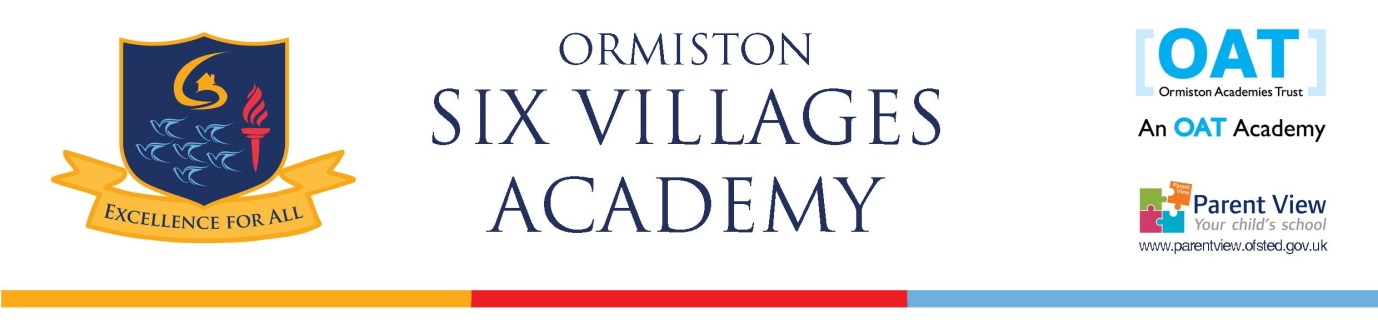 Maths Teacher Ormiston Six Villages is an 11-16 Academy. Since the new Principal commenced in role in January 2016 the academy has been on a transformational journey leading to a Good Ofsted rating in September 2017. With more still to do, this is an exciting time to join our team and to be part of building a beacon of educational excellence. We are looking to appoint an inspirational Maths teacher who shares our belief in the highest standards of academic attainment in a comprehensive setting. This is a rare opportunity to be centrally involved in establishing an outstanding department and school. The role is suited to a main scale maths teacher or an NQT looking to develop further as an outstanding teacher. The successful candidate will:Have excellent subject knowledgeDemonstrate the ability to achieve outstanding student outcomesPossess the skills and determination to make a significant difference to the lives of the community we serveThey will have the opportunity to:Play a significant role in the development of Ormiston Six Villages AcademyBe involved in the design and development of the maths curriculum Join the OAT family and receive comprehensive CPD through the school and associated networksIf you are seeking a challenging and highly rewarding position where you enrich the lives of the pupils who attend Ormiston Six Villages Academy, then we want to hear from you.
For a candidate information pack and a confidential/informal discussion, please contact Mrs Canadas 01243 546802 or ccs@ormistonsixvillages.org.uk. Visits to Ormiston Six Villages Academy are encouraged and can be booked through Mrs Canadas. Please include a supporting statement with your application of no more than 2 pages of A4 outlining how your knowledge, skills and experiences to date have prepared you effectively for the role of Maths teacher at Ormiston Six Villages Academy.Location: 	Westergate, ChichesterReporting to: 	Head of Department Start date:  	September 2018 or soonerDeadline: 	4th January 2018 at noonInterview date:  11th January 2018Salary: 		 Mainscale/UPS  The Academy is committed to safeguarding and promoting the welfare of children and young people/vulnerable adults and expects all staff and volunteers to share this commitment. The successful candidate will be subject to an enhanced DBS check.